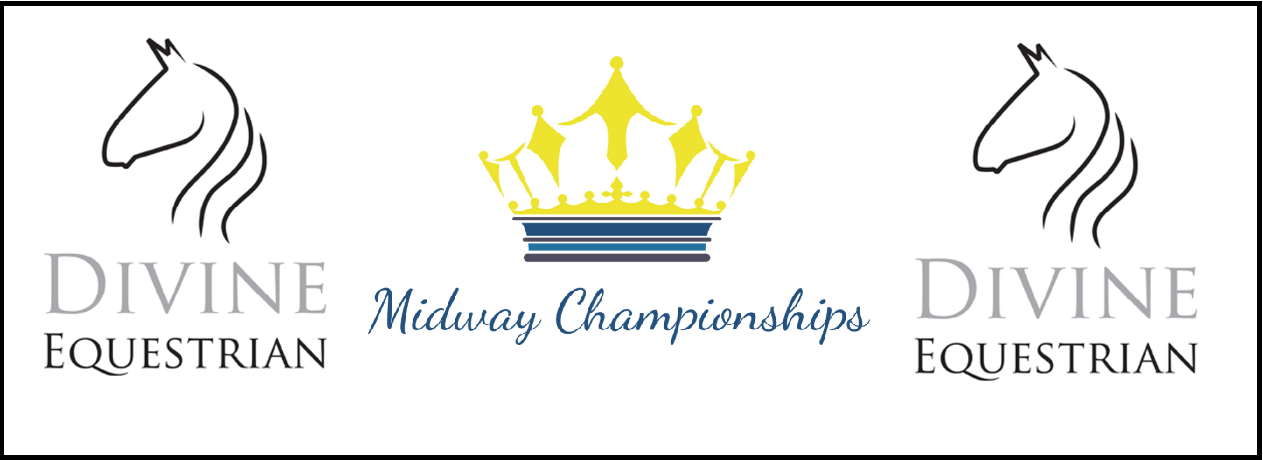 The Midway Championships Rider BursaryThe Midway Championships is now approaching its 5th Anniversary Year and we are delighted to announce our Rider Bursary SchemeWe will be awarding the following Bursaries for 2020.£1000	For the person who demonstrates a commitment to competition success, development and progression.  Is able to explain how this funding will help their development in 2020Set out clear objectives and Goals that are achievable in 2020Have supported The Midway in the past by going over and beyond the expectations of the organizing committee£500		Two people who demonstrate a commitment and competition success 		Who is able to explain how this funding will help their development in 2020		Show a clear plan to moving up the levels with their horse(s) £200		Two people who demonstrate a commitment to competition success		Has a clear goal but needs support to enable them to achieve their dreams in 2020		Is new to dressage and keen to learn and developThis bursary is open to all riders who meet the criteria set out below.CriteriaAll applicants must be aged 14 or over at 31st December 2019Applicants may not be on ANY World Class Funded ProgrammeApplicants must have either competed at The Midway Championships in at least 2 different years since its inception in 2016. 2017, 2018 or 2019 or if they have been unable to compete must have volunteered in two different years.May only apply once for this fundingIs a current competing BD Member at Dressage, MyQuest or Team QuestMust be eligible for The Midway Championships under the current eligibility criteria as at the date of the awardTo apply you will need to:Complete the attached application form which will then be assessed by The Midway Championships Bursary Committee and awarded by them.  The Committee are under no obligation to award all bursaries available Their decision is final and may not be disputed or challengedConfirm your BD Competition Record for 2019Submit your form by the closing date which is 31 January 2020Rider NameBD Reg. NoDate of BirthEmailPhone NumberYears you have competed or volunteered Which years you have competed or volunteered at Midway ChampionshipsPlease tell us why you feel you deserve this awardPlease tell us how you would plan to use this fundingPlease explain why you compete and what your dream for the future isPlease provide below details of your BD, TQ, MQ results in the past 6 Months